ХУШ КИЛӘСЕҢ, ЯҢА ЕЛ!       4а класс1 алып баручы:Яңа еллар килсен бәхет алып,Яңа еллар килсен елмаеп.Күңелләрдә мәңге шатлык булсын,Яшәмәгез, дуслар, моңаеп.2 алып баручы:Зур өметләр белән каршылыйбыз2015 нен ел башын,Игелек һәм миһербанлык кынаБулсын иде синең юлдашың. 1 алып баручы:Кадерле бер кунак көткән кебекЯңа елны көтте йөрәкләр,Беләкләрдә яңа хезмәт дәрте,Күңелләрдә яңа теләкләр.2 алып баручы:Әй дустым, каршылаЯңа ел юллары уң булсын.Елларның көне күп, шуларның барсы даКуанып яшисе көн булсын.1 алып баручы:Күкләр аяз, дөнья имин булсын,Авырлыклар  ишек какмасын.Шәфкатьле бул, беркем бу тормыштаШатлык чәчеп, кайгы тапмасын.2 алып баручы:Яңа ел программасы тәмам. Барыгызны да яңа еллар белән!1алып баручы:           Бүген бездә зур бәйрәм! Бүген Яңа ел килә! Безнең күңелләр җырга Һәм биюгә җилкенә.2 алып баручы:             Бераз гына моңсу да,Ник икәнен мин беләм. Хушлашабыз чөнки без,  Бүген иске ел белән.1 алып баручы: Курегез бу чыршыныЧыршынын да чып чыны.Ниниди тигез, матур, биекТора тушэмгэ тиеп!2 алып баручы:Килде безгэ яна ел!Буген шундый яна ул!Яшел чыршы очындаЙолдыз булып яна ул!1 алып баручы: Хәерле кон, хөрмәтле дуслар, укытучылар, укучылар, килгән кунаклар!2 алып баручы: Яңа ел белән сезне! Якынлашып килүче яңа ел белән!1 алып баручы: Шушы матур бәйрәм белән котлау өчен, сүз хормэтле  директорыбыз- Лилия Раисовнага  бирелә.    (Котлаулар, укучыларга грамоталар тапшырыла.)1 алып баручы: Рэхмэт, Лилия Раисовна. Сезнен матур теләкләргә кушылып, _4а сыйныфы укучылыры башкарачак җыр яңа ел котлавы булып ирешсен.2 алып баручы: Кунак булып яшел чыршы Килгән безгә.Ул ямь өстәп тора Безнең бүлмәбезгә.1 алып баручы: Көтеп тора безнең биепҖырлаганны,Тирәсендә әйлән-бәйлән Уйнаганны.2 алып баручы: 1а  (3а) сыйныфы укучыларынын концерт номерлары(Номер тәмамлану белән чыршы артыннан себеркегә атланып Убырлы килеп керә. Себеркесен тыялмыйча интегә, берничә тапкыр чыршыны урап чыга. )Убырлы: Тр-р-р.Нинди җир бу? (каранып) Ууууу  мондааааа, куп кешелэр.( Залга тошеп балаларны карап йори.) Бу бизәлгән чыршы нәрсә эшләп тора монда? Утыным беткән иде, себеркемә тагып алып китим әле. (көлә, шатлана).Шул вакытта чыршы артыннан Шүрәле килеп керә.Шүрәле: Ни эшләп йөрисең син монда урман әбисе?Убырлы: Сәлам. Әйдә булыш ичмасам, курыкма мин Былтыр түгел, бармагыңны кыстырмам., себеркегә тагыш әле менә бу чыршыны.Шүрәле:  Әле яңа гына урманчы  да үтеп китте. Ялгышмасам, Гимназиядэ бэйрэм ди буген, килеп житэрлэр. Кагылма.Убырлы:  Уф алла! Кайдан алам инде хәзер утынны?Юлбарыс килеп керә.Юлбарыс: Нинди җыелыш бу?Шүрәле:  Менә урман әбисе үзенең тракторы белән утын эзләп чыккан. Чыршыны тагып алып китмәкче була.Юлбарыс:  Ничек?! Бу бит гади генә чыршы түгел, Яңа ел чыршысы!Буре  килеп керәБуре:  Нәрсә булды? Ни бар монда? Әллә берәр нәрсә тараталармы?  Мин списокка кердем микән? Убырлы:  (себеркесе белән төртеп) Син нәрсә хәйләкәр буре, яңа елга бер-бер план корып йөрисеңдер әле хәйләкәр.Шүрәле:  Кэжэ елы килгәнгә сөенәдер инде.Буре: Кэжэ елы?   Эх-х-х, кэжэ-кэжэкэй....Шулвакыт шүрәленең кесәсендә телефон шалтырый.Шүрәле: Алло-алло, тавышланмагыз. Нәрсә?, Кыш бабай белән кар кызы, яңа ел юлга чыкканнар дисеңме? Дуслар! Кыш бабай белән кар кызын, яңа елны каршы алырга әзерләнергә кирәк.Убырлы:  Кая әле мин тиз генә карап килим, күрү белән сезгә хәбәр итәрмен. ( Себеркесен кабындырып карый, кабынмый)  Нигәдер “Мерседес” кабынмый әле, этегез әле арттан, нәрсә карап торасыз? (Барысы бергәләшеп этәләр, Убырлының машинасы кабына,  китә.)(Убырлы килеп керә,  музыка куела “Нас не догонят”)Шүрәле: Дуслар, эйдэгез без тугэрэккэ басып Яна ел, Кыш бабай, чыршы турында жырларны искэ тошерик, Кадерле кунакларыбызны каршы алырга  эзерлэник.(Хоровод)Убырлы:  Каршы алыгыз, дусларым, Кыш бабай, кар кызлары, Яңа ел килеп җитте! (Барысы бергә керәләр. )Кыш бабай:   Исәнмесез балалар!Исәнмесез барыгыз да!Тирән карларны ерып,Озын юллар үттем мин,Сезгә килеп җиттем мин.Бәхетле һәм сау булыгыз,Котлы булсын Яңа ел!Кар кызлары:1-Исәнмесез, балалар!2-Исәнмесез, кунаклар!1-Яңа ел белән сезне,2-Яңа бәхетләр белән!1-Яңа елда зур үсегез,2-Көн дә артсын көчегез.1-Ел үсәсен ай үсегез!2-Илгә хезмәт итегез!1-Яңа елда уңышлар2-Телибез сезгә, дусларКыш бабай:Көн буена,бөтен ел буенаСезнең яннан килми китәсем.Килә минем сезгә бу дөньяныңТынычлыгын бүләк итәсем.Кар кызлары:1-Җыр,биюләр һәм уеннарШаулатсын ёлкагызны!2-Яңа ел, зур бәйрәм белән Котлыйбыз барчагызны.Яңа ел:Исәнмесез! Мин - яңа ел, сезне бәйрәм белән тәбрик итәм!Яңа йортның ишеген ачкан кебекСезнең янга мин дә килеп кердем,Нигезләрем минем ныклы булсын,Котлы булсын бу ел, котлы булсын!Беләм, миннән һәркем нидер көтә,Шатлык,  бәхет, сөю өмет итә.Җирдә бәхет, һәрчак ныклы булсын,Котлы булсын бу ел, котлы булсын!   1 алып баручы: Булган безнең балалар.Шигырьләр күп беләләр.Хәзер сезгә әйбәт итепШуны сөйләп бирерләр.2 алып баручы Җырларга да оста безУйнарга да оста безТыпыр-тыпыр китерепБиергә дә оста без.Бир әле, дускай, кулыңныМинем учка куй әлеБез тамаша кылыйк әлеБабай, карап тор әле.1 алып баручы   Әйдәгез әле дуслар, укучыларыбызнын  чыгышын карыйк эле. 1б  1 в 2а2б2вШүрәле кар кызына карап торганнан соң,Шүрәле:  Ай-яй матур икән безнең кар кызлары. Шундый матурлык белән сез матур җырлар да җырлыйсыздыр.Кар кызлары:  Әйе дусларыбыз. Сезне бәйрәм белән котлап җыр башкарасыбыз килә.(Гимадеева Лайсан, Давлетова Раиля)Кар кызлары җырлыйлар.)2 алып баручы:Кыш бабай! Бергәләп  уйнап та алыйк эле. Хэр класстан алтышар укучыны «Почтальон» уенын уйнарга чакырабыз. Сезгэ адреслар язылган ватманнар бирелэ. Аларда исемнэрнен азаклары язылган. Почтальоннар Йогереп баралар, сумкаларын салалар, сумкаларыннан карточкаларны алалар да исемнэрне эзлэп табалар. 1 почтальон бер генэ исемне таба. Кайсы команда адресатларны беренче табып бетерэ- шуна Кыш бабай булэге.

(Командная ИГРА. Перед каждой командой на расстоянии 5-7 метров на полу лежит толстый лист бумаги, разделенный на клетки, в которых написаны окончания имен (тя; ня; ля и т.д.). Другой лист бумаги с первой половиной названия имен заранее разрезается на части в виде открыток, которые складываются в заплечные сумки. Ведет игру - Дед Мороз. Первые номера команд надевают сумки на плечо, по сигналу ведущего спешат к бумажному листу на полу -адресату, вынимают из сумки открытку с первой половиной имени и приставляют ее к нужному окончанию. Вернувшись, передают сумку следующему игроку своей команды. Команда, чья почта быстрее найдет свой адресат, побеждает в игре.)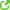 Кыш бабай:  Вэт булдырдыгыз!  
 Сезнең барыгызның да уңган, булган икәнлегегез күренеп тора. Лэкин безгә китәргә вакыт җитте. Башка мәктәпләрдә дә безне көтәләрдер. Саубуллашыйк та юлыбызны дәвам итик. Ә сез уйнагыз,көлегез, биегез,җырлагыз. Рәхәтләнеп ял итегез! Сау булыгыз,балалар!Кар кызлары:1-Сау булыгыз! Бугенгедэй
хэрчак булыгыз колэч. 
2- Курешербез Яна елда 
Тагын да бер ел уткэч.2 алып баручы:, Сау бул,  Кыш бабай, сау булыгыз дусларыбызЭйдэгез бергэлэп уйнап алыйк. «Капкан» (Мышеловка) уенына чакырабыз. (Становятся и берутся за руки два самых высоких участника или двое взрослых. Держат руки вверх (такой мини-хоровод) и приговаривают: 
"Как нам мыши надоели, все погрызли, все поели. Вот поставим мышеловку, переловим всех мышей". Остальные участники - мыши - бегают между рук ловцов. На последних словах руки опускаются, "мышеловка" захлопывается, кто попался, тот присоединяется к ловцам. Мышеловка увеличивается, игра повторяется. Побеждает последняя мышка.)